MUHAMMEDMUHAMMED.363453@2freemail.com 	 Software EngineerCareer ObjectiveTo work on a challenging job profile which provides an opportunity to enhance my technical skills and knowledge, this could provide me an insight into new aspects so that it would be helpful for my career.	Professional ExperienceSoftware Engineer | SCROLLS TECH PVT LTD20-01-2014 to 21-01-2017About 3 years of work experience as Software Engineer at SCROLLS TECH PVT LTD, Kerala.Expertise in software developing using JAVA and MySQL in Windows.Expertise in Business Intelligence & Big Data Analytics.Expertise in Software Support and Maintenance.Good exposure to JAVA Frameworks.Proven skills in object-oriented design & analysis, distributed database design and documentation.Academic QualificationNEHRU COLLEGE OF ENGINEERING | THRISSURINFORMATION TECHNOLOGY ENGINEERING2008-2012I have completed Bachelor of Technology in Information Technology from Nehru College of Engineering and Research Centre, under University of Calicut with aggregate of 59% in the year 2012.VOCATIONAL HIGHER SECONDARY SCHOOL | SHORANURCOMPUTER SCIENCE2006-2008I have completed higher secondary education from Vocational Higher Secondary School, under state board with aggregate of 72% in the year 2008.TECHNICAL HIGH SCHOOL | SHORANUR	HIGH SCHOOL2006I have completed high school education from Technical High School, under state board with aggregate of 65% in the year 2006.Skills SetKey ProjectsAM VIEW BI TOOL | SCROLLS TECH INTERNALSOFTWARE DEVELOPER | DATA ANALYSIS | DATA MINIG | DATA MODELINGPrimary goal is how to analysis the business. Business analysis starts with stating the business goals for the deployment project. You then analyze the business problems you must solve and identify the business requirements that must be met to achieve the business goals. For this we are introducing a web software tool to manage the business report in daily, monthly and yearly wise. The business users can analysis the report with limited number of clicks.BUSINESS ANAYTICS | KERALA STATE COMMISSION FOR BACKWARD CLASSESSOFTWARE DEVELOPER | DATA ANALYSIS | DATA MINIG | DATA MODELINGThis project was mainly delivered to increase the production of the company using Business intelligence reporting. The Key Performance indicator was designed and live monitoring was derived from the 40 plus BI reports.Personal detailsDate of Birth				1st February 1991Gender					MaleNationality				IndianLanguages known			English, Hindi, Arabic.Marital Status				SingleDeclaration          I hereby declare that the above information is true to the best of my knowledge and belief. Place: 				JAVA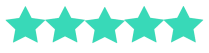 JQueryMySQLAJAXStrutsJSONHibernateHTMLJSPMs WordJavaScript Ms Excel